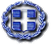 ΕΛΛΗΝΙΚΗ ∆ΗΜΟΚΡΑΤΙΑ ΥΠΟΥΡΓΕΙΟ             ΠΑΙ∆ΕΙΑΣ, ΕΡΕΥΝΑΣ ΚΑΙ ΘΡΗΣΚΕΥΜΑΤΩΝΠΕΡΙΦ. ∆/ΝΣΗ Π/ΘΜΙΑΣ & ∆/ΘΜΙΑΣ ΕΚΠ/ΣΗΣ Κ.ΜΑΚΕ∆ΟΝΙΑ∆/ΝΣΗ ∆/ΘΜΙΑΣ ΕΚΠ/ΣΗΣ ΑΝΑΤΟΛ. ΘΕΣ/ΝΙΚΗΣ8ο ΕΠΑΛ ΘεσσαλονίκηςΤαχ. ∆/νση	: Αλ. Παπαναστασίου 13Τ.Κ.	: 546 39 Θεσσαλονίκη  Τηλέφωνο	: 2310889916,18, 33Πληροφορίες : Λύτα ΕυδοκίαΠΡΟΚΗΡΥΞΗ ΕΚΔΗΛΩΣΗΣ ΕΝΔΙΑΦΕΡΟΝΤΟΣ ΠΡΟΣΤΑΞΙΔΙΩΤΙΚΑ ΠΡΑΚΤΟΡΕΙΑ ΓΙΑ ΚΑΤΑΘΕΣΗ ΠΡΟΣΦΟΡΩΝΓΙΑ ΗΜΕΡΗΣΙΑ ΕΚΔΡΟΜΗ ΣΕ ΛΟΥΤΡΑ ΠΟΖΑΡ -ΕΔΕΣΣΑΤο 8ο ΕΠΑ.Λ. Θεσσαλονίκης σύμφωνα με την ΥΑ 33120/ΓΔ4/28-2-2017του Υπ. Παιδείας και Θρησκευμάτων ΦΕΚ 681 τ. Β΄ 6/3/2017 προκειμένου να πραγματοποιήσει Ημερήσια Εκπαιδευτική Επίσκεψη σε Λουτρά Πόζαρ – Έδεσσα για τις 5 Μαΐου 2023, καλεί τα ενδιαφερόμενα ταξιδιωτικά γραφεία να καταθέσουν στη Διευθύντρια του σχολείου σφραγισμένες προσφορές μέχρι την Τετάρτη, 5 Απριλίου 2023 (14μ.μ.).Η εκδρομή θα πραγματοποιηθεί οδικώς.Αναχώρηση: Παρασκευή 5 Μαΐου στις 8:00 π.μ. από τη Θεσσαλονίκη για τα Λουτρά Πόζαρ, συνεχίζουμε στην Έδεσσα-Καταρράκτες, οικισμό Βαρόσι και βόλτα στην πόλη. Επιστροφή: Αναχώρηση για Θεσσαλονίκη στις 18:30 μ.μ.. Άφιξη στις 20:00μ.μ.Προβλεπόμενος αριθμός Συμμετεχόντων : 80-100 μαθητές, 5 συνοδοί καθηγητές και 1 αρχηγός της εκδρομής Στις προσφορές πρέπει να αναγράφουν εκτός από την τιμή της εκδρομής αναλυτικά και κάθε άλλο στοιχείο που θα επιτρέψει στην Επιτροπή να διαμορφώσει πληρέστερη εικόνα για τις προσφερόμενες από το Πρακτορείο υπηρεσίες, όπως:Μεταφορικό  Μέσο:  Λεωφορείο που να διαθέτει ζώνες ασφαλείας απαραιτήτως με Έλληνα οδηγό - αναχώρηση από το σχολείο και επιστροφή στο χώρο του σχολείου, έλεγχος από την Τροχαία.Ασφάλιση: Υποχρεωτική Ασφάλιση Ευθύνης Διοργανωτή σύμφωνα με την κείμενη νομοθεσία. Ασφάλιση που να καλύπτει τα έξοδα σε περίπτωση ατυχήματος ή ασθένειας με πλήρη ιατροφαρμακευτική περίθαλψη (Αριθμός Ασφαλιστηρίου Συμβολαίου Επαγγελματικής ευθύνης).Εγγυήσεις: Εγγυητική επιστολή διεκπεραίωσης της εκδρομής και υπεύθυνη δήλωση ότι το ταξιδιωτικό γραφείο διαθέτει ειδικό σήμα λειτουργίας το οποίο βρίσκεται σε ισχύΈκδοση από το Πρακτορείο ονομαστικών αποδείξεων για κάθε μαθητή/τριαΘα ζητηθεί έλεγχος από την Τροχαία, λίγο πριν την αναχώρηση.Η ΔιευθύντριαΚυριάκου Παπαδωροθέου Γιάννα